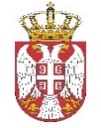 Република СрбијаАутономна Покрајина ВојводинаОпштина КовинОПШТИНСКА  УПРАВА  КОВИНОдељење за инспекцијске пословеОпштинска туристичка инспекцијаКонтрола угоститељских услуга у објектима домаће радиности (физичка лица)Контрола угоститељских услуга у објектима домаће радиности (физичка лица)Контрола угоститељских услуга у објектима домаће радиности (физичка лица)Контрола угоститељских услуга у објектима домаће радиности (физичка лица)Контрола угоститељских услуга у објектима домаће радиности (физичка лица)Контрола угоститељских услуга у објектима домаће радиности (физичка лица)Контрола угоститељских услуга у објектима домаће радиности (физичка лица)Закон о угоститељству ("Сл. гласник РС", број 17/19)Закон о угоститељству ("Сл. гласник РС", број 17/19)Закон о угоститељству ("Сл. гласник РС", број 17/19)Закон о угоститељству ("Сл. гласник РС", број 17/19)Закон о угоститељству ("Сл. гласник РС", број 17/19)Закон о угоститељству ("Сл. гласник РС", број 17/19)Закон о угоститељству ("Сл. гласник РС", број 17/19)Контролна листа је саставни део записника о инспекцијском надзору бр.______________________извршенoм дана _________________ године  у периоду  од ____________до _______________________ годинеКонтролна листа је саставни део записника о инспекцијском надзору бр.______________________извршенoм дана _________________ године  у периоду  од ____________до _______________________ годинеКонтролна листа је саставни део записника о инспекцијском надзору бр.______________________извршенoм дана _________________ године  у периоду  од ____________до _______________________ годинеКонтролна листа је саставни део записника о инспекцијском надзору бр.______________________извршенoм дана _________________ године  у периоду  од ____________до _______________________ годинеКонтролна листа је саставни део записника о инспекцијском надзору бр.______________________извршенoм дана _________________ године  у периоду  од ____________до _______________________ годинеКонтролна листа је саставни део записника о инспекцијском надзору бр.______________________извршенoм дана _________________ године  у периоду  од ____________до _______________________ годинеКонтролна листа је саставни део записника о инспекцијском надзору бр.______________________извршенoм дана _________________ године  у периоду  од ____________до _______________________ годинеА.  Услови и начин пружања услугаА.  Услови и начин пружања услугаА.  Услови и начин пружања услугаА.  Услови и начин пружања услугаА.  Услови и начин пружања услугаА.  Услови и начин пружања услугаА.  Услови и начин пружања услугаА.  Услови и начин пружања услугаА.  Услови и начин пружања услугаА.  Услови и начин пружања услугаА.  Услови и начин пружања услугаА.  Услови и начин пружања услугаА.  Услови и начин пружања услугаА.  Услови и начин пружања услугаПитањеданеНије применљивоПрописМатеријална одредбаКазнена одредба1. Да ли надзирани субјекат пружа услуге смештаја у објектима смештајних капацитета до 30 индивидуалних лежајева, за највише 30 корисника?10Закон о угоститељствучл. 30. ст. 3.чл. 92. ст. 1. т. 12)2. Да ли надзирани субјекат у угоститељском објекту домаће радиности пружа само угоститељске услуге смештаја? 10Закон о угоститељствучл. 30. ст. 6.чл. 92. ст. 1. т. 13)3. Да ли је надзирани субјекат на улазу у објекат видно истакао своје име и презиме, као и контакт телефон?1Закон о угоститељствучл. 31. ст. 3.чл. 97. ст. 1. т. 7)4. Уколико физичко лице продају смештајних капацитета у угоститељском објекту домаће радиности врши преко посредника, да ли уговор који физичко лице и посредник закључују садржи елементе прописане чл. 33. ст. 3. Закона?1Закон о угоститељствучл. 33. ст. 3.чл. 92. ст. 1. т. 18)5. Да ли физичко лице, које непосредно пружа угоститељске услуге, издаје посебан рачун?75Закон о угоститељствучл. 34. ст. 1.чл. 92. ст. 1. т. 19)6. Да ли посебан рачун садржи податке прописане чл. 34. ст. 2. Закона?5Закон о угоститељствучл. 34. ст. 2.чл. 92. ст. 1. т. 20)7. Да ли је физичко лице посебан рачун уручило кориснику услуге?10Закон о угоститељствучл. 34. ст. 3.чл. 92. ст. 1. т. 21)8. Да ли надзирани субјекат води евиденцију издатих рачуна на начин прописан чл. 34. ст. 4. Закона?1Закон о угоститељствучл. 34. ст. 4.чл. 92. ст. 1. т. 22)9. Да ли надзирани субјекат евиденцију издатих рачуна чува две године?1Закон о угоститељствучл. 34. ст. 5.чл. 92. ст. 1. т. 23)10. Да ли се надзирани субјекат евидентира у Регистру туризма у складу са законом којим се уређује област туризма?1Закон о угоститељствучл. 7. ст. 1. т. 4)чл. 93. ст. 1. т. 1)11. Да ли је надзирани субјекат на улазу у категорисани угоститељски објекат истакао видно ознаку категорије, односно посебног стандарда који се у њему пружа, утврђену решењем?5Закон о угоститељствучл. 7. ст. 1. т. 6)чл. 93. ст. 1. т. 2)12. Да ли надзирани субјекат у угоститељском објекту одржава простор, просторије и опрему према прописаним минимално-техничким и санитарно-хигијенским условима и пружа услуге према стандардима за врсту објекта у којој обавља делатност и за категорију која му је одређена решењем?50Закон о угоститељствучл. 7. ст. 1. т. 7)чл. 93. ст. 1. т. 3)13. Да ли надзирани субјекат у писаном, говорном, визуелном или електронском обавештавању тачно користи врсту и категорију угоститељског објекта, која му је одређена решењем?3Закон о угоститељствучл. 7. ст. 1. т. 9)чл. 93. ст. 1. т. 5)14. Да ли надзирани субјекат на истинит, јасан, разумљив и необмањујући начин обавештава корисника услуга о услузи коју пружа, у погледу врсте, начина пружања услуге, назначене цене и др.?10Закон о угоститељствучл. 7. ст. 1. т. 10)чл. 92. ст. 1. т. 2)15. Да ли је надзирани субјекат истакао цене смештаја  или одлуком утврдио цене услуга и кориснику услуга омогућио увид у исте  на јасан и лако уочљив начин?5Закон о угоститељствучл. 7. ст. 1. т. 11)чл. 93. ст. 1. т. 6)16. Да ли се  надзирани субјекат придржава истакнутих, односно на другом месту објављених цена?5Закон о угоститељствучл. 7. ст. 1. т. 13)чл. 92. ст. 1. т. 3)17. Да ли надзирани субјекат уноси податке о кориснику услуге смештаја дневно и уредно на прописан начин?10Закон о угоститељствучл. 7. ст. 1. т. 17)чл. 92. ст. 1. т. 4)18. Да ли је надзирани субјекат утврдио и истакао кућни ред у свим смештајним јединицама?1Закон о угоститељствучл. 7. ст. 1. т. 18)чл. 97. ст. 1. т. 3)19. Да ли је надзирани субјекат кориснику услуге омогућио подношење рекламације?5Закон о угоститељствучл. 7. ст. 1. т. 19)чл. 93. ст. 1. т. 8)20. Да ли  надзирани субјекат пружање угоститељске услуге не условљава пружањем друге услуге, односно неким другим условом који је корисник услуга дужан да испуни?4Закон о угоститељствучл. 7. ст. 1. т. 20)чл. 93. ст. 1. т. 9)21. Да ли  надзирани субјекат све информације, којима обавештава кориснике услуга о услузи коју пружа, у погледу врсте, начина пружања услуге и др. обавештава на српском језику?4Закон о угоститељствучл. 8. ст. 1. чл. 93. ст. 1. т. 14)22. Да ли  надзирани субјекат у периоду од две године чува сву документацију у вези са унетим подацима о корисницима услуге смештаја, о поднетим рекламацијама и др.?3Закон о угоститељствучл. 9. ст. 1. чл. 93. ст. 1. т. 15)23. Да ли је надзирани субјекат, ако је у року важења решења о категоризацији престао да испуњава прописане стандарде за категорију која му је одређена, поднео захтев за одређивање категорије у нижу категорију?10Закон о угоститељствучл. 22. ст. 2. чл. 93. ст. 1. т. 17)24. Да ли физичко лице боравишну таксу плаћа у утврђеном годишњем износу на прописан начин?10Закон о угоститељствучл. 71. ст. 2.чл. 92. ст. 1. т. 25)25. Да ли физичко лице сваку промену података, који се евидентирају, пријавило у року од седам дана јединици локалне самоуправе?3Закон о угоститељствучл. 13. ст. 3.чл. 97. ст. 1. т. 4)Надзирани субјекат                                                                   Општински туристички инспектор_________________________________                                                _________________________________Надзирани субјекат                                                                   Општински туристички инспектор_________________________________                                                _________________________________Надзирани субјекат                                                                   Општински туристички инспектор_________________________________                                                _________________________________Надзирани субјекат                                                                   Општински туристички инспектор_________________________________                                                _________________________________Надзирани субјекат                                                                   Општински туристички инспектор_________________________________                                                _________________________________Надзирани субјекат                                                                   Општински туристички инспектор_________________________________                                                _________________________________Надзирани субјекат                                                                   Општински туристички инспектор_________________________________                                                _________________________________Надзирани субјекат                                                                   Општински туристички инспектор_________________________________                                                _________________________________Надзирани субјекат                                                                   Општински туристички инспектор_________________________________                                                _________________________________Надзирани субјекат                                                                   Општински туристички инспектор_________________________________                                                _________________________________Надзирани субјекат                                                                   Општински туристички инспектор_________________________________                                                _________________________________Надзирани субјекат                                                                   Општински туристички инспектор_________________________________                                                _________________________________Надзирани субјекат                                                                   Општински туристички инспектор_________________________________                                                _________________________________Надзирани субјекат                                                                   Општински туристички инспектор_________________________________                                                _________________________________Надзирани субјекат                                                                   Општински туристички инспектор_________________________________                                                _________________________________Надзирани субјекат                                                                   Општински туристички инспектор_________________________________                                                _________________________________Надзирани субјекат                                                                   Општински туристички инспектор_________________________________                                                _________________________________Надзирани субјекат                                                                   Општински туристички инспектор_________________________________                                                _________________________________Надзирани субјекат                                                                   Општински туристички инспектор_________________________________                                                _________________________________Надзирани субјекат                                                                   Општински туристички инспектор_________________________________                                                _________________________________Надзирани субјекат                                                                   Општински туристички инспектор_________________________________                                                _________________________________Процена ризикаУкупан број бодова у делу контролне листе који је био предмет надзора износи ______ (100%)Степен ризикаУтврђени број бодова у делу контролне листе који је био предмет надзора износи  __________ (______ %) на основу чега се за надзирани субјекат процењује ______________________ степен ризика.Процена ризикаУкупан број бодова у делу контролне листе који је био предмет надзора износи ______ (100%)Степен ризикаУтврђени број бодова у делу контролне листе који је био предмет надзора износи  __________ (______ %) на основу чега се за надзирани субјекат процењује ______________________ степен ризика.Процена ризикаУкупан број бодова у делу контролне листе који је био предмет надзора износи ______ (100%)Степен ризикаУтврђени број бодова у делу контролне листе који је био предмет надзора износи  __________ (______ %) на основу чега се за надзирани субјекат процењује ______________________ степен ризика.Процена ризикаУкупан број бодова у делу контролне листе који је био предмет надзора износи ______ (100%)Степен ризикаУтврђени број бодова у делу контролне листе који је био предмет надзора износи  __________ (______ %) на основу чега се за надзирани субјекат процењује ______________________ степен ризика.Процена ризикаУкупан број бодова у делу контролне листе који је био предмет надзора износи ______ (100%)Степен ризикаУтврђени број бодова у делу контролне листе који је био предмет надзора износи  __________ (______ %) на основу чега се за надзирани субјекат процењује ______________________ степен ризика.Процена ризикаУкупан број бодова у делу контролне листе који је био предмет надзора износи ______ (100%)Степен ризикаУтврђени број бодова у делу контролне листе који је био предмет надзора износи  __________ (______ %) на основу чега се за надзирани субјекат процењује ______________________ степен ризика.Процена ризикаУкупан број бодова у делу контролне листе који је био предмет надзора износи ______ (100%)Степен ризикаУтврђени број бодова у делу контролне листе који је био предмет надзора износи  __________ (______ %) на основу чега се за надзирани субјекат процењује ______________________ степен ризика.